#37RUBIDIUMRb37	85.468GPS ZONNECELLENTUMORENRubidium- en cesiumklokken in GPS-satellieten  helpen uw telefoon u te vertellen waar u bent.Rubidiumionen kunnen worden toegevoegd aan perovskiet-zonnecellen  om  hun efficiëntie te verhogen.De radioactieve isotoop rubidium-82 wordt in de geneeskunde gebruikt om hersentumoren te lokaliseren en in beeld  te  brengen..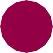 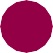 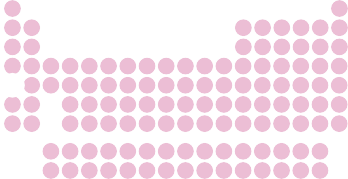 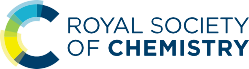 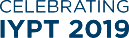 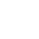 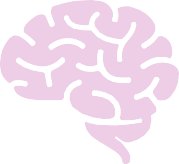 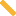 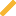 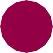 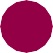 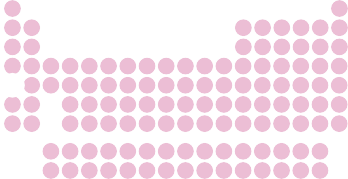 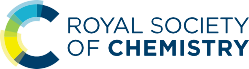 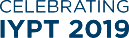 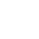 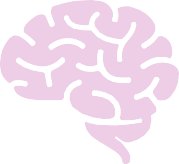 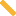 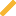 Ci	© 2019 Andy Brunning/Royal Society of Chemistry#IYPT2019